Сабақтың тақырыбы:Анашым құдіретіңе табынамын.Сабақтың мақсаты :Анада не қасиет болса да,бәрі күннің көзі мен                                                                      ананың сүтінен  жаралған.Сондықтан да бұл                                                          тәрбие сағаты ананы сүюге,ардақтауға                                                  тәрбиелеуге бағытталады.Балаларға ана                                    құдіретін сезіндіру,оқушы    жүрегіне «Ана» деген              есімді мәңгілік ұялату.Қолданылатын әдістер:Сұрақ-жауап,түсіндіру,тренинг.Сабақтың көрнекілігі:Плакаттар,слайд,сыйлық, «тілек» ағашының макеті.Сабақтың барысы:Кіріспе сөзі:Әлпештеген,аялаған,Ақ сүт берген апатайым.Сәлем жазып бүгін саған,Мейрамыңмен құттықтаймын,деп өлең жолдарында айтылғандай,1913 жыл 8-наурыздан бастап осы күн ерекше салтанатпен аталып өтіледі.Міне,бүгінгі біздің алғашқы тәрбие сағатымыз да аналарға,аналар мерекесіне арналғалы отыр.Халқымызда «жан қысылса,жақынын табады» деген сөз бар.Адам баласының қуанса да,қиналса да ауызға алар сөзі- «ана».Ақын ананы ән-жырына қосады,суретші оның бейнесін қалдырады. «Ана» сөзінде ұлылық бар.Яғни,ана -барлық адамның және бүкіл дүниенің тірегі.Анаға деген махаббат құдақта жатқан күннен басталады.Сондықтан бүгінгі сабақ ана жүрегіне үңіле білуге,аналарға мерекелік қуаныш сыйлауға арналады.Олай болса, барлығымыз бірге аналарымызды құттықтаудан басталық..Хормен:Сендерден өскен балалар,Батырлар мен даналар.Құттықтаймыз мейраммен.Құрметті абзал аналар.Зейнеп:Бәрімізге анасың,Біз үшін күн боп жанасың.Құтты болсын мейрамың,Аяулы менің анашым.Ділшатбек:Өнерлі боп өсеміз,Өмір сырын шешеміз.Өсіріп,ой-сананы.Қуантамыз ананы.Шыңғыс:Алақаны ақ самал,Мәпелеген.жан анаКөкте күнім батса да,Өзің күнсің балаға. Әйгерім:Аналарды сүйеміз,Сөзін ойға түйеміз.Әжені де ардақтап,Әдеппен бас иеміз.Ән: Анашым.Жансая:Өмірде ана –бақыт,ана-пана,Өмірді өкендетер ана ана.Өсірге талай көсем,талай шешен,Талай ер, талай ақын,талай дана.Ботагөз:Ана! Ол біздің елде ардақты адам,Кіші де,үлкен де ардақтаған.Өзінің аяулысы Отанын да,«Ана» деп біздің халық текке айтпаған.Орынбек:Жақсылық тілеген,Анашым-данасың,Осынау дүниеде,Біз үшін дарасың.Ақарыс:Қадірлі анашым,Аялар баласын.Төрт бөлген ұйқысын,Жас сәби бала үшін.Көрініс: Ақ шаш.(В.Сухомлинкий)Көрініске қатысты сұрақ қою,балалармен ана жүрегінің ауырмауына жол бермеу керек екендерін ұғындыру.Мұғалім:Қазақ - ананы құрметтеп,ананы сыйлап өскен халық..Сонау өткен заманннан бергі Ұмай ана,Дома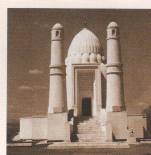 Зейнеп:   Домалақ ана.Естісек есімін біз қуанамыз.Нұрила қасиетті ұлы анамыз,             Әлі де сол ананың әлдиінен Кейінгі ұрпақтары жұбанамыз. Барлық қазақ Домалақ анамыз деп,Құрметтеп мазарына барады іздеп.Жатса да мәңгі ұйқыда ұрпағына ,Етеді ақылымен о да қызмет.Мұғалім: Адамзат ең алдымен ана алдында қарыздар.Ана қарызы алтынға бөлеуді,ақ орда салуды қаламайды.Анаға баласының саулығы мен шынайылығынан,күлкісінен артық тарту жоқ..Сол себепті біз анамыздың орнында жүрген тәрбиешілерімізбен «Жылы лебіз» деп аталатын тренинг ұйымдастырдық..(Балалар ішкі шеңберді,тәрбиешілер сыртқы шеңбердіжасап тұрады.тәрбиешілер балаларына бір-бірден жылы сөздерін айтады,еркелетеді.Ал балалар өз тілектерін айта отырып,бір қадам өз аналарына жақындап,дайындаған сыйлықтарын береді.)Мұғалім:-Балалар,біз тілек ағашы туралы ертегі оқып едік,естеріңде ме ?-Ия.-Сол ертегідегідей бүгін сыныбымызда тілек ағашы өскен екен.Осы сиқырлы сәтті пайдаланып,тілектеріңді жазып,тілек ағашына айтуларыңа болады.Балалар аналарына байланысты жазған тілектерін оқыды да,ағаш бұтақтарына іледі.Сонда Күннің суреті шығады.Мұғалім:-міне,балалар өзіміз көріп отырғандай,күннің бейнесі шықты.Бала тілегі қабыл деп жатады.Аспанымызды күн сөнбесін,Аналарымыз аман болсын!Ән:Әрқашан күн сөнбесін.Сабақты аяқтау.